SERVIÇO PÚBLICO FEDERAL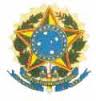 UNIVERSIDADE FEDERAL DE PERNAMBUCOCENTRO DE XXXDEPARTAMENTO DE XXXCONCURSO PÚBLICO PARA DOCENTES DO MAGISTÉRIO SUPERIOREdital nº XX, de XX de XXX de XXX, publicado no Diário Oficial da União nº XX, de XX de xxx de XXX.INFORMAÇÕES COMPLEMENTARES, PROGRAMAS E TABELA DE PONTUAÇÃO PARA JULGAMENTO DE TÍTULOSÁrea do concurso: XXXX (negrito, minúsculo)Subárea: XXXX (negrito, minúsculo, se considerar necessário)Classe: ADJUNTO A Carga Horária: 20h ou DEPerfil do candidato: XXXX (negrito, minúsculo, se possível NÃO utilizar a expressão ÁREAS AFINS)O CONCURSO CONSTARÁ DE:De acordo com a Resolução nº 02/2018 do CCEPE, Art. 4º O concurso para a Carreira do Magistério Superior, constará, obrigatoriamente, de: I) Prova Escrita; II) Prova Didática; e III) Julgamento de Títulos; e, opcionalmente, de Prova Prática e Defesa de Memorial, a critério do Centro Acadêmico ao qual se destinará o concurso.§ 1º As provas Escrita, Didática, Prática e Defesa de Memorial contam com caráter eliminatório e o julgamento de Títulos com caráter classificatório.PROGRAMA DO CONCURSO:TABELA DE PONTUAÇÃO PARA JULGAMENTO DE TÍTULOSAs tabelas de pontuação da prova de títulos devem seguir as orientações dos artigos 18 a 21 da Resolução nº 02/2018 do CCEPE;Todas as tabelas de pontuação da prova de títulos devem constar uma coluna onde os candidatos informarão a numeração de ordem do documento para facilitar a localização do documento pela banca (tipo: documento 1, documento 2, e assim por diante)ETAPASJulgamento de títulosProva EscritaProva didática e/ou prática e/ou defesa de memorial